   MADONAS NOVADA PAŠVALDĪBA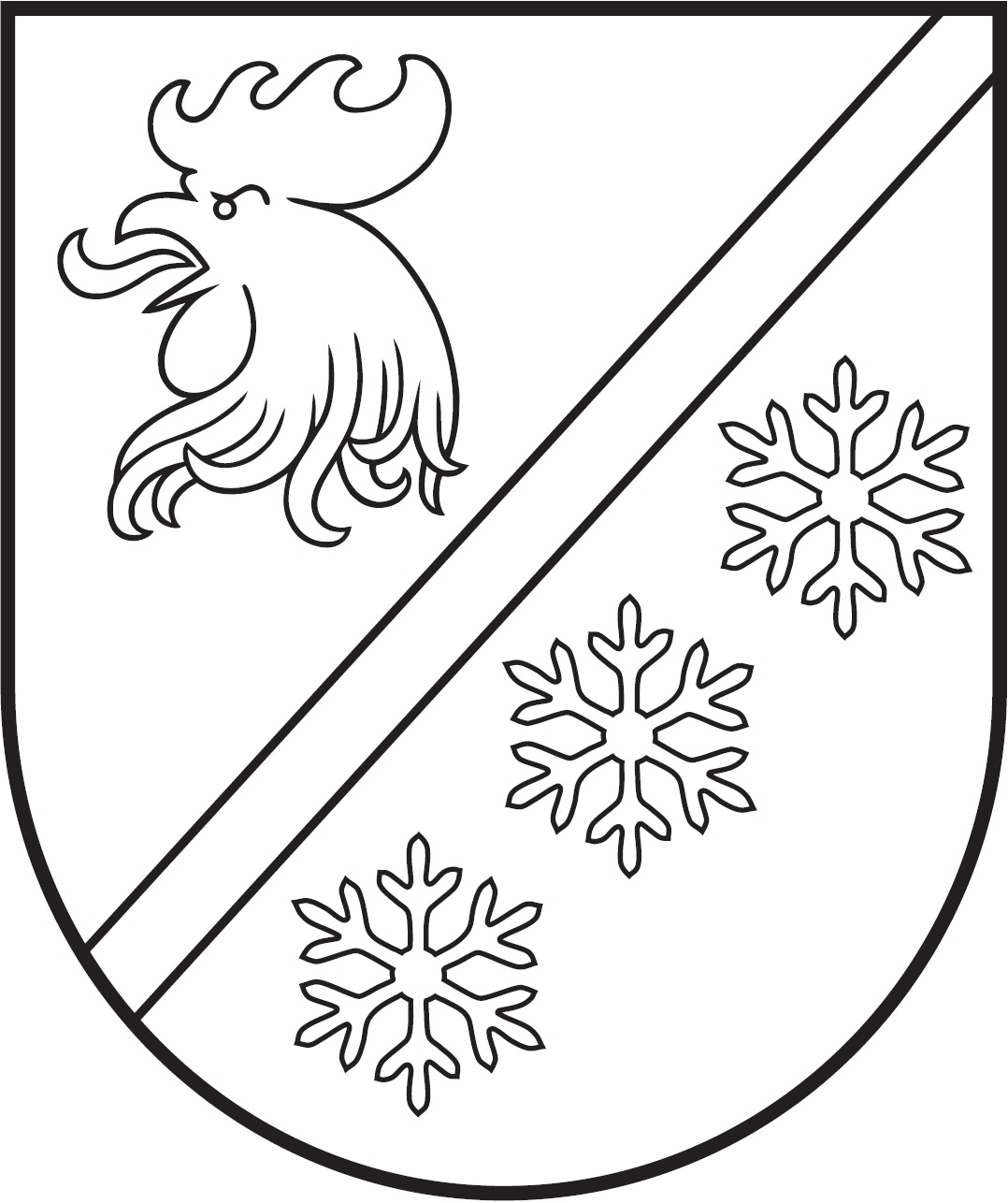 Reģ. Nr. 90000054572Saieta laukums 1, Madona, Madonas novads, LV-4801 t. 64860090, e-pasts: pasts@madona.lv MADONAS NOVADA PAŠVALDĪBAS DOMES 
SOCIĀLO UN VESELĪBAS JAUTĀJUMU KOMITEJAS SĒDES PROTOKOLS Nr. 3Madonā2023. gada 15. martāSēde sasaukta plkst. 14.00Sēdi atklāj plkst. 13.48Sēde notiek attālināti videokonferences platformā ZOOM.Sēdē tika veiks audioieraksts. Sēdi vada: sociālo un veselības jautājumu komitejas priekšsēdētājs Andris Sakne. Protokolē: lietvede Aina Pidika.Sēdē piedalās deputāti: Aigars Šķēls, Aivis Masaļskis, Artūrs Čačka, Kaspars Udrass, Vita Robalte, Gatis Teilis.Sēdē piedalās:Administrācijas darbinieki: Liene Ankrava – finanšu nodaļas vadītāja, Artūrs Leimanis – informācijas tehnoloģiju speciālists, Sarmīte Melle – juriste.Pagastu un apvienību pārvalžu vadītāji: Edgars Lācis, Tālis Salenieks, Elita Ūdre, Artūrs Portnovs.Iestāžu vadītāji un darbinieki: Ilze Fārneste – Madonas novada Sociālā dienesta vadītāja, Ilze Kanča – Madonas novada Sociālā dienesta sociālo pakalpojumu nodaļas vadītāja, Biruta Radžēle – Madonas novada Sociālā dienesta Sociālās palīdzības nodaļas vadītāja, Jolanta Kočāne – Lubānas sociālās aprūpes centra vadītāja. Pieaicinātas personas: Sigita Dišlere, Kristīna Gribonika – nodibinājuma “Latvijas evaņģēliski luteriskās baznīcas Diakonijas centrs” pārstāves.Sēdē nepiedalās deputāti: Zigfrīds Gora – attaisnotu iemeslu dēļ; Rūdolfs Preiss – attaisnotu iemeslu dēļ.Sēdes vadītājs Andris Sakne iepazīstina ar Madonas novada pašvaldības domes Sociālo un veselības jautājumu komitejas sēdes darba kārtību.DARBA KĀRĪBĀ:0. Par darba kārtībuZIŅO: Andris Sakne1. Par grozījumiem Madonas novada pašvaldības domes 24.01.2023. lēmumā Nr. 6 (protokols Nr. 1, 6. p.) “Par Madonas novada pašvaldības iestāžu amata vienību sarakstu apstiprināšanu”ZIŅO: Tālis Salenieks  2. Par pārvaldes uzdevuma deleģēšanu nodibinājumam “Latvijas Evaņģēliski luteriskās baznīcas Diakonijas centrs”ZIŅO: Ilze Kanča  3. Par kārtību, kādā nevalstiskās organizācijas iesniedz projektus līdzfinansējuma saņemšanai sociālajā jomā 2023. gadāZIŅO: Ilze Fārneste  4. Informatīvi – Par RupsalāmZIŅO: Tālis Salenieks0. Par darba kārtībuZIŅO: Andris Sakne Sēdes vadītājs aicina balsot par sēdes darba kārtību.Atklāti balsojot: ar 6 balsīm "Par" (Aivis Masaļskis, Andris Sakne, Artūrs Čačka, Gatis Teilis, Kaspars Udrass, Vita Robalte), "Pret" – nav, "Atturas" – nav, Madonas novada pašvaldības domes sociālo un veselības jautājumu komiteja NOLEMJ:Apstiprināt 2023. gada 15. marta Madonas novada pašvaldības domes Sociālo un veselības jautājumu komitejas sēdes darba kārtību.1. Par grozījumiem Madonas novada pašvaldības domes 24.01.2023. lēmumā Nr. 6 (protokols Nr. 1, 6. p.) “Par Madonas novada pašvaldības iestāžu amata vienību sarakstu apstiprināšanu”ZIŅO: Tālis SalenieksSAGATAVOTĀJS: Ivars BodžsDEBATĒS PIEDALĀS: Vita Robalte, Liene Ankrava, Andris SakneSēdes vadītājs aicina balsot par lēmuma projektu.Atklāti balsojot: ar 7 balsīm "Par" (Aigars Šķēls, Aivis Masaļskis, Andris Sakne, Artūrs Čačka, Gatis Teilis, Kaspars Udrass, Vita Robalte), "Pret" – nav, "Atturas" – nav, Madonas novada pašvaldības domes sociālo un veselības jautājumu komiteja NOLEMJ:Atbalstīt lēmuma projektu un virzīt izskatīšanai uz finanšu un attīstības komitejas sēdi.Lēmuma projekts:Saņemts Lubānas sociālās aprūpes centra vadītājas J. Kočānes 27.02.2023. iesniegumu (reģistrēts Lubānas apvienības pārvaldē ar Nr. LUB/1.8/23/20 28.02.2023) par papildus aprūpētāja amata vietas izveidošanu aprūpes centra darbības nodrošināšanai, kā arī aprūpētāju amata vienību vēsturiski izveidotā dalījuma diennakts un dienas aprūpētāju sadalījuma likvidēšanu. Pašvaldību likuma 10. panta pirmajā daļā noteikts, ka dome ir tiesīga izlemt ikvienu pašvaldības kompetences jautājumu.Noklausoties Lubānas apvienības pārvaldes vadītāja T. Salenieka sniegto informāciju un pamatojoties uz Pašvaldību likuma 10. panta pirmo daļu, atklāti balsojot: PAR - ___, PRET - ___, ATTURAS - ___, Madonas novada pašvaldības dome NOLEMJ:1 Madonas novada Lubānas apvienības pārvaldes un tās pakļautībā esošo iestāžu amata vienību sarakstā, kas apstiprināts ar Madonas novada pašvaldības domes 24.01.2023. lēmumu Nr. 6 (protokols Nr. 1, 6. p.) “Par Madonas novada pašvaldības iestāžu amata vienību sarakstu apstiprināšanu” (20. pielikums), izdarīt šādus grozījumus:1.1. Ar 01.04.2023. Lubānas sociālā aprūpes centra amatu vienību sarakstā grozīt amata vienību “Aprūpētājs dienā” ar profesijas kodu 5322 02, amata vienību skaitu 3, mēnešalgas likmi stundas algas likme 4,62 EUR, mēnešalgu fondu 2310 EUR, amata saimi 43.1., amata saimes līmeni I A, mēnešalgas grupu 4, uz “Aprūpētājs” ar profesijas kodu 5322 02, amata vienību skaitu 9, mēnešalgas likmi stundas algas likme 4,62 EUR, mēnešalgu fondu 6930 EUR, amata saimi 43.1., amata saimes līmeni I A, mēnešalgas grupu 4;1.2. Ar 01.04.2023. Lubānas sociālā aprūpes centra amatu vienību sarakstā svītrot amata vienību “Aprūpētājs (diennakti)” ar profesijas kodu 5322 02, amata vienību skaitu 5, mēnešalgas likmi stundas algas likme 4,62 EUR, mēnešalgu fondu 3850 EUR, amata saimi 43.1., amata saimes līmeni I A, mēnešalgas grupu 4.2.	Uzdot Lubānas sociālās aprūpes centra vadītājam, kura vadītās iestādes amata vienību sarakstā ir izdarītas izmaiņas ar šo lēmumu, darba tiesiskās attiecības iestādē organizēt saskaņā ar šajā lēmumā noteikto, ja nepieciešams, izbeidzot, grozot vai nodibinot darba tiesiskās attiecības saskaņā ar darba tiesiskās attiecības regulējošajiem Latvijas Republikā spēkā esošajiem normatīvajā aktiem.3.	Uzdot Madonas novada Centrālās administrācijas Finanšu nodaļai, veicot ar darbinieku atlīdzību saistītos aprēķinus un maksājumus, ņemt vērā šajā lēmumā noteiktos grozījumus amata vienību sarakstos.2. Par pārvaldes uzdevuma deleģēšanu nodibinājumam “Latvijas Evaņģēliski luteriskās baznīcas Diakonijas centrs”ZIŅO: Ilze KančaSAGATAVOTĀJS: Ilze Kanča, Helmuts PujatsDEBATĒS PIEDALĀS: Vita Robalte, Ilze Fārneste, Andris Sakne, Ilze Kanča, Sigita Dišlere, Andris Sakne, Aigars Šķēls, Sarmīte MelleSēdes vadītājs aicina balsot par lēmuma projektu.Atklāti balsojot: ar 7 balsīm "Par" (Aigars Šķēls, Aivis Masaļskis, Andris Sakne, Artūrs Čačka, Gatis Teilis, Kaspars Udrass, Vita Robalte), "Pret" – nav, "Atturas" – nav, Madonas novada pašvaldības domes sociālo un veselības komiteja NOLEMJ:Atbalstīt lēmuma projektu un virzīt izskatīšanai uz finanšu un attīstības komitejas sēdi.Lēmuma projekts:Madonas novada pašvaldības (turpmāk – Pašvaldība) 2021. gada 25. novembra saistošajos noteikumos Nr. 19 “Par sociālajiem pakalpojumiem Madonas novadā” (turpmāk - saistošie noteikumi) 5. punktā noteikti sociālie pakalpojumi, ko sniedz Madonas novada pašvaldība. Pašvaldības un nodibinājuma “Latvijas Evaņģēliski luteriskās Baznīcas Diakonijas centrs”, vienotais reģistrācijas Nr.40003203458 (turpmāk – Nodibinājums) deleģēšanas līgums par pārvaldes uzdevuma – sociālā atbalsta un sociālās rehabilitācijas pakalpojuma sniegšana pilngadīgām personām dienas centrā; sociālās aprūpes, sociālā atbalsta un rehabilitācijas pakalpojuma sniegšana pilngadīgām personām ar garīga rakstura traucējumiem dienas aprūpes centrā; sociālā atbalsta pakalpojuma sniegšana grūtniecēm un jaunajām māmiņām ar bērniem krīzes situācijā atbalsta centrā ar īslaicīgas izmitināšanas iespējām; zupas virtuves pakalpojuma sniegšana; higiēnas pakalpojuma sniegšana, noslēgts no 2022. gada 1. jūnija līdz 2023. gada 31. maijam.Pašvaldību likuma 4. panta pirmās daļas 9. punktā norādīta viena no pašvaldības autonomajām funkcijām – nodrošināt iedzīvotājiem atbalstu sociālo problēmu risināšanā, kā arī saņemt sociālo palīdzību un sociālos pakalpojumus. Pašvaldību likuma 4. panta otrajā daļā noteikts, ka pašvaldība autonomās funkcijas pilda atbilstoši ārējiem normatīvajiem aktiem un noslēgtajiem publisko tiesību līgumiem. Pašvaldību likuma 4. panta trešajā daļā noteikts, ka autonomo funkciju izpildi atbilstoši savai kompetencei organizē un par to atbild pašvaldība. Pašvaldību likuma 4. panta ceturtajā daļā norādīts, ka autonomo funkciju izpildi finansē no pašvaldības budžeta, ja likumā nav noteikt citādi. Pašvaldību likuma 7. pantā paredzēts, ka saskaņā ar Valsts pārvaldes iekārtas likumu pašvaldība atsevišķu tās autonomajā kompetencē ietilpstošu pārvaldes uzdevumu  var deleģēt citai publiskai personai. Valsts pārvaldes iekārtas likuma 41. panta pirmajā daļā iekļauts nosacījums, ka publiska persona var deleģēt pārvaldes uzdevumus, kuru izpilde ietilpst šīs publiskās personas vai tās iestādes kompetencē. Saistošajos noteikumos ir paredzēts, ka pašvaldība sniedz arī šādus sociālos pakalpojumus: Dienas centra pakalpojums pilngadīgām personām, Dienas aprūpes centra pakalpojums pilngadīgām personām ar garīga rakstura traucējumiem, Higiēnas pakalpojums, Zupas virtuves pakalpojums, Atbalsta centra pakalpojums un Atbalsta un/vai izglītojošās grupas pakalpojums (turpmāk – sociālie pakalpojumi). Saistošajos noteikumos pašvaldība paredzējusi, ka sociālos pakalpojumus persona var saņemt pie pakalpojuma sniedzēja, ar kuru pašvaldība noslēgusi līgumu. Pašvaldības sociālajam dienestam, lai varētu sniegt šādus pakalpojumus, būtu jāveido jaunas amata vietas un jāpiesaista speciālisti. Pašvaldībai jaunu amata vietu radīšana, kvalificētu speciālistu piesaistīšana nebūs efektīva, tas palielinātu tikai administratīvo slogu, jo pārvaldes uzdevumā ietilpstošie sociālie pakalpojumi nav jāsniedz katru dienu, līdz ar to darbiniekam vienā iestādē nebūs pilna laika darbs, kas dara sarežģītu kvalificētu darbinieku piesaistīšanu.Valsts pārvaldes iekārtas likuma 40. panta pirmajā daļā paredzēts, ka publiska persona var deleģēt privātpersonai pārvaldes uzdevumu, ja tā attiecīgo uzdevumu var veikt efektīvāk. Valsts pārvaldes iekārtas likuma 42. panta pirmajā daļā noteikts, ka privātpersonai jābūt tiesīgai veikt attiecīgo pārvaldes uzdevumu, kā arī paredzēts, ka, lemjot par pārvaldes uzdevuma deleģēšanu privātpersonai, ņem vērā tās pieredzi, reputāciju, resursus, personāla kvalifikāciju, kā arī citus kritērijus.Nodibinājums „LELB Diakonijas centrs” ir dibināts 1994. gadā. Lai uzsāktu diakonijas darbu, Latvijā. Diakonijas centrs izstrādā un īsteno dažādus sociālos projektus (Zupas virtuves, Praktisko palīdzību, Kristīgo uzticības tālruni, Atbalsta centrus bērniem un ģimenēm u.c.), organizē apmācības brīvprātīgajiem un diakonijas darba vadītājiem, konsultē, atbalsta un koordinē diakonijas projektus draudzēs.Nodibinājums, veicot deleģēto pārvaldes uzdevumu, ir to darījis ar kvalificētiem speciālistiem, Pašvaldība ir vērtējusi Nodibinājuma sniegto pakalpojumu, pēc pakalpojuma saņēmēju atsauksmēm, iesniegtās atsauksmes ir bijušas pozitīvas, sociālais dienests nav saņēmis nevienu pamatotu pakalpojuma saņēmēja sūdzību. Nodibinājums ir reģistrēts Sociālo pakalpojumu sniedzēju reģistrā, tam ir piešķirts sabiedriskā labuma organizācijas statuss,. Nodibinājumam ir vairāki centri valstī, kuros ikviens cilvēks ir  ieaicināts neatkarīgi no to piederības kādai sociālajai vai etniskajai grupai, izglītības,  veselības vai finansiālās situācijas, vai jebkurām citām pazīmēm. Nodibinājumam ir daudzu gadu pieredze sociālo pakalpojumu sniegšanā un vismaz 5 gadu pieredze darbā ar personām ar garīga rakstura traucējumiem. Nodibinājumam ir nepieciešamie kvalificētie speciālisti, kas nodrošina sociālos pakalpojumus gan dienas aprūpes centrā, nodrošinot sociālo pakalpojumu pilngadīgām personām ar garīga rakstura traucējumiem, gan dienas centrā, nodrošinot sociālo pakalpojumu pilngadīgām personām, gan nodrošinot sociālās funkcionēšanas spēju atjaunošanas pakalpojumu grūtniecēm, sievietēm ar bērniem krīzes situācijā atbalsta centrā, sociālo darba speciālistu darba pieredze vidēji ir no 6–10 gadiem. Nodibinājuma kopienas centrs "Baltā ūdensroze" reģistrēts sociālo pakalpojumu sniedzēju reģistrā 2018. gadā kā dienas centra pakalpojumu sniedzējs Madonā, paredzot pakalpojumu pensijas vecuma personām, jaunajām māmiņām, ģimenēm krīzes situācijā, personām ar funkcionāliem traucējumiem, 2020. gadā reģistrēts kā dienas aprūpes centra pakalpojuma sniedzējs personām ar garīga rakstura traucējumiem Madonā. Nodibinājuma kopienas centra "Baltā ūdensroze" filiāle dienas aprūpes centrs "Eglāji" reģistrēts sociālo pakalpojumu sniedzēju reģistrā kā dienas aprūpes centra pakalpojumu sniedzējs personām ar garīga rakstura traucējumiem, nodibinājuma kopienas centra "Baltā ūdensroze" filiāle dienas aprūpes centrs "Veseta" reģistrēts sociālo pakalpojumu sniedzēju reģistrā kā dienas aprūpes centra pakalpojumu sniedzējs personām ar garīga rakstura traucējumiem.Pašvaldībai lietderīgāk un efektīvāk ir deleģēt pārvaldes uzdevumu – nodrošināt sociālos pakalpojumus nodibinājumam arī turpmāk.Pašvaldība īsteno projektu “Vidzeme iekļauj”(projekta identifikācijas Nr. 9.2.2.1/15/I/003), tā ietvaros nepieciešams nodrošināt dienas aprūpes centra pakalpojumu pilngadīgām personām ar garīga rakstura traucējumiem Madonā, Indrānu pagasta “Eglājos” un Jaunkalsnavā.Nodibinājums līdz šim deleģēto pārvaldes uzdevumu ir sniedzis kvalitatīvi, pašvaldībai būtu lietderīgi deleģēt pārvaldes uzdevumu - nodrošināt sociālās aprūpes, sociālā atbalsta un rehabilitācijas pakalpojuma sniegšanu (dienas centra pakalpojumu, dienas aprūpes centra pakalpojumu pilngadīgām personām ar garīga rakstura traucējumiem, atbalsta centra pakalpojumu, zupas virtuves pakalpojumu, higiēnas pakalpojumu) nodibinājumam arī turpmāk. Nodibinājums ir reģistrēts Sociālo pakalpojumu sniedzēju reģistrā. Nodibinājumam ir nepieciešamie kvalificētie speciālisti, kas nodrošina sociālos pakalpojumus gan dienas aprūpes centrā, gan dienas centrā, kas nodrošina sociālos pakalpojumu pilngadīgām personām, pilngadīgām personām ar garīga rakstura traucējumiem, sociālās funkcionēšanas spēju atjaunošanas pakalpojumu grūtniecēm, sievietēm ar bērniem krīzes situācijā. 	Pamatojoties uz informāciju par Nodibinājumam deleģēto pārvaldes uzdevumu: nodrošināt sociālā atbalsta un sociālās rehabilitācijas pakalpojuma sniegšana pilngadīgām personām dienas centrā; sociālās aprūpes, sociālā atbalsta un rehabilitācijas pakalpojuma sniegšana pilngadīgām personām ar garīga rakstura traucējumiem dienas aprūpes centrā; sociālā atbalsta pakalpojuma sniegšana grūtniecēm un jaunajām māmiņām ar bērniem krīzes situācijā atbalsta centrā ar īslaicīgas izmitināšanas iespējām; zupas virtuves pakalpojuma sniegšana; higiēnas pakalpojuma sniegšana, Nodibinājuma veiktā pārvaldes uzdevuma kvalitāti, ņemot vērā uzdevuma veikšanas lietderību un efektivitāti, pamatojoties uz Valsts pārvaldes iekārtas likuma 40. panta pirmo daļu, Pašvaldību likuma 4. panta pirmās daļas 9. punktu, 7. pantu, ņemot vērā Madonas novada pašvaldības 2021. gada 25. novembra saistošo noteikumu Nr. 19 “Par sociālajiem pakalpojumiem Madonas novadā”,atklāti balsojot: PAR - ___, PRET - ___, ATTURAS - ___, Madonas novada pašvaldības dome NOLEMJ:1. Deleģēt nodibinājumam “Latvijas Evaņģēliski luteriskās baznīcas Diakonijas centrs”, pārvaldes uzdevumus – dienas centra pakalpojumu pilngadīgām personām, dienas aprūpes centra pakalpojumu pilngadīgām personām ar garīga rakstura traucējumiem, atbalsta centra pakalpojumu, zupas virtuves pakalpojumu, higiēnas pakalpojumu.2. Noslēgt starp Madonas novada pašvaldību un nodibinājumu “Latvijas Evaņģēliski luteriskās baznīcas Diakonijas centrs” deleģēšanas līgumu, nosakot ka pārvaldes uzdevumu nodrošina  no 2023. gada 1. jūnija līdz 2025. gada 31. maijam.3. Apstiprināt deleģēšanas līgumu (pielikums).4. Pašvaldības Lietvedības nodaļai šo lēmumu nosūtīt Vides aizsardzības un reģionālas attīstības ministrijai. 5. Lēmuma izpildi kontrolēt pašvaldības izpilddirektoram. Pielikumā: Deleģēšanas līguma projekts.3. Par kārtību, kādā nevalstiskās organizācijas iesniedz projektus līdzfinansējuma saņemšanai sociālajā jomā 2023. gadāZIŅO: Ilze FārnesteSAGATAVOTĀJS: Inta Rēķe-MadalāneSēdes vadītājs aicina balsot par lēmuma projektu.Atklāti balsojot: ar 7 balsīm "Par" (Aigars Šķēls, Aivis Masaļskis, Andris Sakne, Artūrs Čačka, Gatis Teilis, Kaspars Udrass, Vita Robalte), "Pret" – nav, "Atturas" – nav, Madonas novada pašvaldības domes sociālo un veselības komiteja NOLEMJ:Atbalstīt lēmuma projektu un virzīt izskatīšanai uz finanšu un attīstības komitejas sēdi.Lēmuma projekts:Madonas novada pašvaldības 2022. gada 30. novembra saistošajos noteikumos Nr. 45 “Madonas novada pašvaldības iedzīvotāju iniciatīvas projektu konkursu organizēšanas kārtība” (turpmāk – saistošie noteikumi) noteikta iedzīvotāju, neformālo grupu, biedrību, nodibinājumu un reliģisko organizāciju iniciatīvas projektu konkursu mērķi un to organizēšanas kārtība. Madonas novada Sociālais dienests 2023. gadā ieplānojis īstenot Madonas novada  nevalstiskajām organizācijām iniciatīvu projektu konkursu, kura mērķis iesaistīt nevalstisko sektoru jaunu inovatīvu sociālo un rehabilitācijas pakalpojuma sniegšanā, palielināt sociāli mazaizsargāto iedzīvotāju iesaistīšanu sociālajās aktivitātēs, mazinot viņu sociālo atstumtību. Konkursa ietvaros plānots atbalstīt ar pašvaldības līdzfinansējumu nevalstiskās organizācijas, kuras iesniedz projektus sociālajā jomā, līdz 1000 euro vienam projektam. Konkursa īstenošanai nepieciešamais finansējums ieplānots Madonas novada Sociālā dienesta 2023. gada budžetā 10 000 euro apmērā.Saistošo noteikumu 14. punktā paredzēts, ka dome apstiprina iedzīvotāju iniciatīvas projektu konkursa nolikumu.Pamatojoties uz Madonas novada pašvaldības 2022. gada 30. novembra saistošo noteikumu Nr. 45 “Madonas novada pašvaldības iedzīvotāju iniciatīvas projektu konkursu organizēšanas kārtība” 14. punktu, noklausījusies sniegto informāciju, atklāti balsojot: PAR - ___, PRET - ___, ATTURAS - ___, Madonas novada pašvaldības dome NOLEMJ:Apstiprināt Madonas novada pašvaldības iniciatīvu  projekta konkursa sociālajā jomā nolikumu 2023. gadam.Pielikumā: Madonas novada Sociālās jomas projektu konkursa 2023. gadā NOLIKUMS.4. Informatīvi – Par RupsalāmZIŅO: Tālis SalenieksDEBATĒS PIEDALĀS: Tālis Salenieks, Jolanta Kočāne, Aigars Šķēls.Pēc pašvaldības speciālistu un vadības tikšanās Rupsalās tika nolemts, ka Rupsalas varētu būt vieta, kur pārvietot Lubānas SAC klientus, kamēr Lubānas SAC notiek remonts. Sēdes darba process, ziņojumi, priekšlikumi, komentāri, diskusijas atspoguļoti sēdes audio ierakstā. Sēdi slēdz plkst. Sēdi slēdz 16.07.Sēdes vadītājs							A. SakneSēdes protokolētājs						A. Pidika